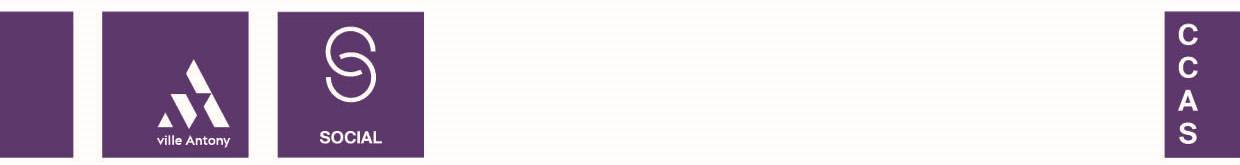 Composition du foyerNoms et prénoms des enfantsDate de naissance (jj/mm/aaaa)Niveau scolaireConservatoire fréquenté Discipline(s) suivie(s)Montant de l’inscription pour l’année